Elworth CE Primary School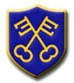 Data and Information Skills ProgressionY1Y2Y3Y4Y5Y6Data & InformationTo label objectsI can describe objects using labelsI can match objects to groupsI can identify the label for a group of objectsTo recognise that we can count and compare objects using tally chartsI can record data in a tally chartI can represent a tally count as a totalI can compare totals in a tally chartTo create questions with yes/no answersI can investigate questions with yes/no answersI can make up a yes/no question about a collection of objectsI can create two groups of objects separated by one attribute To explain that data gathered over time can be used to answer questionsI can choose a data set to answer a given questionI can suggest questions that can be answered using a given data setI can identify data that can be gathered over timeTo use a form to record informationI can create multiple questions about the same fieldI can explain how information can be recordedI can order, sort, and group my data cardsTo identify questions which can be answered using dataI can explain the relevance of data headingsI can answer questions from an existing data setI can ask simple relevant questions which can be answered using dataData & InformationTo identify that objects can be countedI can count objectsI can group objectsI can count a group of objectsTo recognise that objects can be represented as picturesI can enter data onto a computerI can use a computer to view data in a different formatI can use pictograms to answer simple questions about objectsTo identify the object attributes needed to collect relevant dataI can select an attribute to separate objects into groupsI can create a group of objects within an existing group I can arrange objects into a tree structureTo use a digital device to collect data automatically I can explain that sensors are input devicesI can use data from a sensor to answer a given questionI can identify that data from sensors can be recordedTo compare paper and computer-based databasesI can navigate a flat-file database to compare different views of informationI can explain what a ‘field’ and a ‘record’ is in a database I can choose which field to sort data by to answer a given questionTo explain that objects can be described using data I can explain what an item of data isI can apply an appropriate number format to a cellI can build a data set in a spreadsheet applicationData & InformationTo describe objects in different waysI can describe an objectI can describe a property of an objectI can find objects with similar propertiesTo create a pictogramI can organise data in a tally chartI can use a tally chart to create a pictogramI can explain what the pictogram showsTo create a branching databaseI can select objects to arrange in a branching databaseI can group objects using my own yes/no questionsI can prove my branching database worksTo explain that a data logger collects ‘data points’ from sensors over timeI can identify a suitable place to collect dataI can identify the intervals used to collect dataI can talk about the data that I have capturedTo apply my knowledge of a database to ask and answer real-world questionsI can explain how information can be groupedI can group information to answer questionsI can combine grouping and sorting to answer more specific questionsTo explain that formula can be used to produce calculated dataI can explain the relevance of a cell’s data typeI can construct a formula in a spreadsheetI can identify that changing inputs changes outputsData & InformationTo count objects with the same propertiesI can group similar objectsI can group objects in more than one way I can count how many objects share a propertyTo select objects by attribute and make comparisonsI can tally objects using a common attributeI can create a pictogram to arrange objects by an attributeI can answer ‘more than’/’less than’ and ’most/least’ questions about an attributeTo explain why it is helpful for a database to be well structuredI can create yes/no questions using given attributesI can explain that questions need to be ordered carefully to split objects into similarly sized groupsI can compare two branching database structuresTo use data collected over a long duration to find informationI can import a data setI can use a computer to view data in different waysI can use a computer program to sort dataTo explain that tools can be used to select data to answer questionsI can choose which field and value are required to answer a given question I can outline how ‘AND’ and ‘OR’ can be used to refine data selectionI can choose multiple criteria to answer a given question To apply formulas to data, including duplicatingI can recognise that data can be calculated using different operationsI can create a formula which includes a range of cellsI can apply a formula to multiple cells by duplicating itData & InformationTo compare groups of objectsI can choose how to group objectsI can describe groups of objectsI can record how many objects are in a groupTo recognise that people can be described by attributesI can choose a suitable attribute to compare peopleI can collect the data I needI can create a pictogram and draw conclusions from itTo identify objects using a branching databaseI can select a theme and choose a variety of objects I can create questions and apply them to a tree structureI can use my branching database to answer questionsTo identify the data needed to answer questionsI can propose a question that can be answered using logged dataI can plan how to collect data using a data loggerI can use a data logger to collect dataTo apply my knowledge of a database to ask and answer real-world questionsI can select an appropriate chart to visually compare dataI can refine a chart by selecting a particular filterI can explain the benefits of using a computer to create graphsTo create a spreadsheet to plan an eventI can use a spreadsheet to answer questionsI can explain why data should be organisedI can apply a formula to calculate the data I need to answer questionsData & InformationTo answer questions about groups of objectsI can decide how to group objects to answer a questionI can compare groups of objectsI can record and share what I have found To explain that we can present information using a computerI can use a computer program to present information in different waysI can share what I have found out using a computerI can give simple examples of why information should not be sharedTo compare the information shown in a pictogram with a branching databaseI can explain what a pictogram tells meI can explain what a branching database tells meI can compare two ways of presenting informationTo use collected data to answer questions I can interpret data that has been collected using a data loggerI can draw conclusions from the data that I have collectedI can explain the benefits of using a data loggerTo apply my knowledge of a database to ask and answer real-world questionsI can ask questions that will need more than one field to answerI can refine a search in a real-world context I can present my findings to a groupTo choose suitable ways to present dataI can produce a graphI can use a graph to show the answer to questionsI can suggest when to use a table or graph